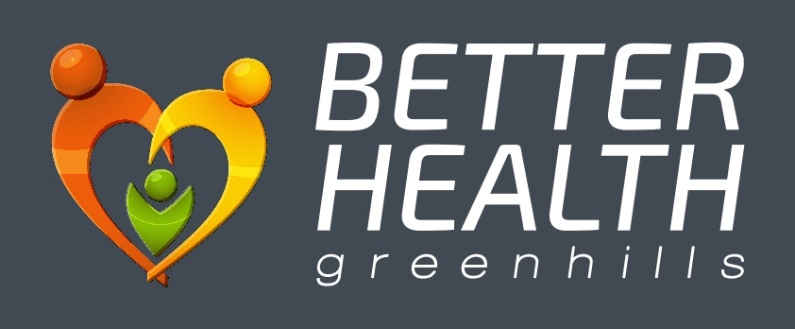 Details Update/Enrolment PermissionPatient Information Mr  Mrs  Ms  Miss  Surname: ______________________	First Name: __________________________Address: ____________________________________  Suburb: ______________________  Postcode: ____________Contact Number/s:      Home: ___________________  Mobile: __________________ Work: ____________________Date of Birth: ___/___/_____Marital Status: Single   Married   Divorced   Widowed   De factoDo you identify as Aboriginal?  Yes    No 			Other Ethnic Background: _____________________Do you identity as Torres Strait Islander? Yes     No 		Country of birth: ____________________________Occupation: _______________________Medicare Card Number: ____________________    Ref: ____      	Expiry date: ___/___/_____HCC/Pension Card Number: _____________________		Expiry date: ___/___/_____Do you consent to our practice contacting you via SMS? Yes  No  Best number: ______________________Do you consent to our practice contacting you via email? Yes  No  Best email to contact you: ________________Current Medications: _____________________________________________________________________________Please list any known allergies and your reactions or put none known if none: ______________________________________________________________________________________________Social historyHave you ever smoked?  Yes   No		If yes, how many per day? _________________________						When did you start? _______________________Do you drink alcohol? Yes   No 		 If yes, how much do you drink? ____________________						How many days per week do you drink? __________________Patient HistoryHave you ever had: 	Diabetes	Kidney disease	Asthma	High blood pressure			Breast cancer	Colon cancer		Stroke	Depression					Epilepsy	Other cancer		Heart diseasePlease list any operations or previous illnesses: ______________________________________________________________________________________________________________________________________________________________________________________________Female patients: Please provide the date of your last pap smear ____________________________________Family history: 	Unknown		No significant history		Other (see list below)Mother: 		Diabetes	Kidney disease	Asthma	High blood pressure			Breast cancer	Colon cancer		Stroke	Depression					Epilepsy	Other cancer		Heart diseaseFather: 			Diabetes	Kidney disease	Asthma	High blood pressure			Breast cancer	Colon cancer		Stroke	Depression					Epilepsy	Other cancer		Heart diseaseNext of kinFull name: ______________________________________________	Relationship: ______________________Contact Number(s): Home: ___________________  Mobile: __________________ Work: ____________________If the person you would like us to contact in an emergency is not your next of kin, please advise their details:Emergency contactFull name: ______________________________________________	Relationship: ______________________Contact Number(s): Home: ___________________  Mobile: __________________ Work: ____________________I give my consent for my personal and medical information to be used for the following purposes:Follow up reminder/recall notices for treatment and preventative healthcareFor accounting procedures and the collection of professional feesThe diagnosis and treatment of any health condition, including the communication of relevant information only, to practice staff, specialists and other healthcare providers to ensure quality care is provided.Accreditation and quality assurance activities are conducted b professionally trained non-treating GP’s and other trained and qualified persons eg. General Practice ManagersFor legal related disclosure as required by a court of lawTo allow medical students and staff to participate in medical training/teaching using only d-identified informationFor disease notifications required by lawFor use when seeking treatment by other doctors in this practiceI understand that only my relevant personal health information will be provided to allow the above actions to be undertaken and I am free to withdraw, alter or restrict my consent at any time by notifying the practice in writing.I agree that de-identified data (anonymous details) can be used by my doctor for researchI understand that no data identifying me will be used.Agree				DisagreeSigned: 	_____________________________________			Date: ___/___/_____